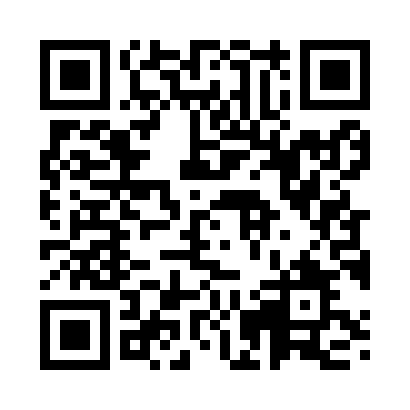 Prayer times for Weipa, AustraliaWed 1 May 2024 - Fri 31 May 2024High Latitude Method: NonePrayer Calculation Method: Muslim World LeagueAsar Calculation Method: ShafiPrayer times provided by https://www.salahtimes.comDateDayFajrSunriseDhuhrAsrMaghribIsha1Wed5:286:4012:303:506:197:282Thu5:286:4112:303:506:197:273Fri5:286:4112:303:506:197:274Sat5:286:4112:303:496:187:275Sun5:286:4112:303:496:187:276Mon5:286:4112:293:496:187:267Tue5:286:4112:293:496:177:268Wed5:296:4212:293:496:177:269Thu5:296:4212:293:496:177:2610Fri5:296:4212:293:486:167:2511Sat5:296:4212:293:486:167:2512Sun5:296:4312:293:486:167:2513Mon5:296:4312:293:486:167:2514Tue5:296:4312:293:486:157:2515Wed5:296:4312:293:486:157:2516Thu5:306:4312:293:486:157:2517Fri5:306:4412:293:486:157:2418Sat5:306:4412:293:486:157:2419Sun5:306:4412:293:476:147:2420Mon5:306:4512:293:476:147:2421Tue5:306:4512:293:476:147:2422Wed5:316:4512:303:476:147:2423Thu5:316:4512:303:476:147:2424Fri5:316:4612:303:476:147:2425Sat5:316:4612:303:476:147:2426Sun5:316:4612:303:476:147:2427Mon5:326:4612:303:476:147:2428Tue5:326:4712:303:476:147:2429Wed5:326:4712:303:476:147:2430Thu5:326:4712:303:476:147:2431Fri5:326:4812:313:476:147:24